Publicado en Madrid el 31/03/2015 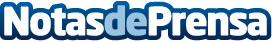 Tiendas Online de STRATO, la mejor opción para vender en la Red para pequeños negociosEl e-commerce en España creció un 22,2% en el segundo trimestre de 2014Datos de contacto:Jesús MartínezResponsable de Comunicación918298497Nota de prensa publicada en: https://www.notasdeprensa.es/tiendas-online-de-strato-la-mejor-opcion-para_1 Categorias: Marketing Emprendedores E-Commerce Software http://www.notasdeprensa.es